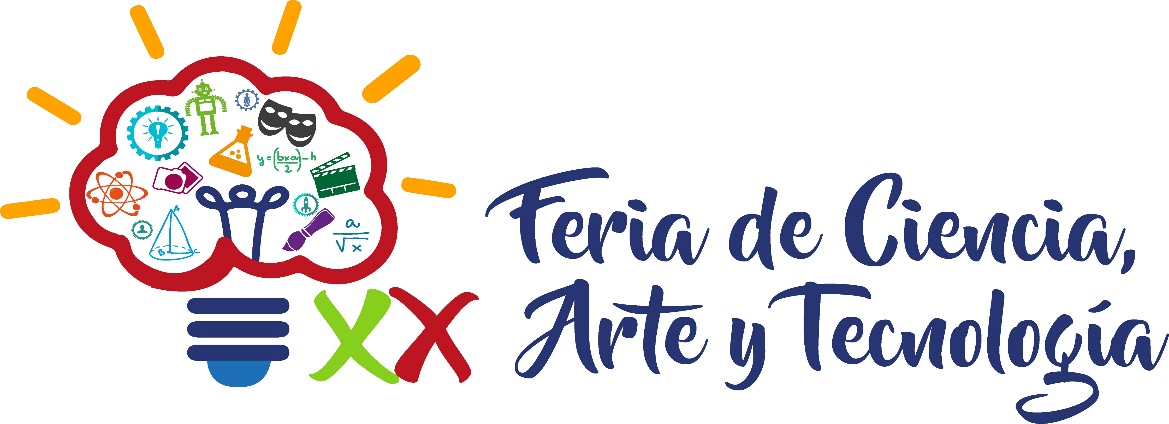 PITCH Y FORO DE PROYECTOS DE EMPRENDIMIENTO INNOVADORFecha____________Nombre de equipo: ___________________________________________________Favor de inscribirse en la página de la Feria (inscripción)REGISTRO DE PARTICIPANTESREGISTRO DE PARTICIPANTESREGISTRO DE PARTICIPANTESREGISTRO DE PARTICIPANTESREGISTRO DE PARTICIPANTESCódigoNombreSemestreTeléfono Firma